POZIV za članstvo u mreži Tima EUROPE DIRECTPredstavništvo Europske komisije u Hrvatskoj („Predstavništvo”) želi pojačati svoje aktivnosti informiranja i uključivanja građana na terenu u vezi s temama koje se odnose na Europsku uniju i njezine politike.U tu svrhu Predstavništvo uspostavlja Tim EUROPE DIRECT, mrežu neovisnih, inspirativnih komunikatora koji su dobro upoznati s temama EU-a i mogu ih dobro prenijeti. To uključuje pristupe participativne demokracije, sposobnost da široj publici približe aktivnosti i dodanu vrijednost EU-a, ali i prikupe i procijene povratne informacije kako bi se potaknula javna rasprava o Europskoj uniji. Iako blisko surađuju s Predstavništvom, članovi Tima EUROPE DIRECT ne govore u ime Komisije. Neovisni su i žele svojoj publici pružiti potkrijepljene, objektivne i neiskrivljene informacije o Europskoj uniji kako bi pomogli građanima da bolje razumiju politike EU-a i potaknuli ih da budu aktivni u demokratskom životu EU-a.Koga tražimo?	Mrežu Tima EUROPE DIRECT činit će državljani bilo koje države članice Europske unije koji:dobro poznaju EU, njegovo funkcioniranje, najnovija zbivanja i najvažnije inicijative posjeduju stručno znanje u jednom ili više područja politike EU-aimaju komunikacijske vještine, kao što su držanje govora, animiranje, vođenje ili moderiranje rasprava ili konferencija, događanja, panela, radionica, osposobljavanja, uključujući pristupe participativne demokracije, te se pojavljuju u medijima (u radijskim/televizijskim emisijama) i objavljuju novinske članke. Potrebna je jezična razina izvornog govornika hrvatskog jezika, dobro poznavanje engleskog jezika (barem razina C1) i informatičke vještine za pristup informacijama ili osposobljavanjima koje pruža Komisija.Koja je uloga člana Tima EUROPE DIRECT?Članovi Tima EUROPE DIRECT u skladu sa svojim stručnim područjima sudjeluju u raspravama ili konferencijama, događanjima, panelima, radionicama, osposobljavanjima, radijskim/televizijskim emisijama, objavljuju novinske članke itd. Njihovo sudjelovanje u događanjima može zatražiti Predstavništvo Europske komisije ili ga mogu predložiti sami. Ako sudjelovanje predlože sami, prije sudjelovanja u događanju u svojstvu člana Tima EUROPE DIRECT moraju dobiti pisano odobrenje Predstavništva.Članove Tima EUROPE DIRECT potiče se i da budu aktivni na društvenim mrežama kako bi prenosili poruke Europske komisije i potaknuli raspravu o EU-u.Od njih se očekuje da u svakoj prilici izričito navedu da ne govore u ime Komisije.Članovi Tima EUROPE DIRECT trebali bi surađivati s lokalnim centrima EUROPE DIRECT i drugim informativnim centrima EU-a kako bi se iskoristile sve moguće sinergije, uključujući logističke kapacitete centara za organiziranje događanja i dopiranje do što šire publike. Članovi Tima EUROPE DIRECT svake će godine ispuniti anketu Europske komisije o svojim aktivnostima. Kakva se pomoć može očekivati od Predstavništva Europske komisije u Hrvatskoj i sjedišta Komisije u Bruxellesu?Komisija će članovima Tima EUROPE DIRECT staviti na raspolaganje relevantne izvore informacija, i to u obliku internetskih tečajeva, biltena itd. Godišnji sastanci i/ili osposobljavanja organiziraju se u Hrvatskoj, a povremeno se mogu organizirati i sastanci u Bruxellesu. Za sastanke u Bruxellesu Komisija snosi troškove putovanja i smještaja. Predstavništvo Europske komisije promiče aktivnost mreže Tima EUROPE DIRECT na svojim internetskim stranicama i putem drugih odgovarajućih kanala. Kad Predstavništvo od člana Tima Europe Direct zatraži sudjelovanje u događanju, obično ponudi isplatu paušalnog iznosa, ovisno o raspoloživosti proračunskih sredstava.  Ako je sudjelovanje na inicijativu člana Tima EUROPE DIRECT, Predstavništvo o plaćanju paušalnog iznosa odlučuje za svaki slučaj posebno. U oba se slučaja člana Tima Europe Direct obavješćuje prije sudjelovanja, a paušalni iznos isplaćuje se tek nakon što organizator događanja potvrdi sudjelovanje.Kako postati član Tima EUROPE DIRECT?Pojedinci koji žele postati članovi Tima EUROPE DIRECT trebaju se prijaviti  online putem poveznice https://ec.europa.eu/eusurvey/runner/Application-Form-Team-EUROPE-DIRECT-2023Te dostaviti sljedeće dokumente : motivacijsko pismo u kojem se navodi zemljopisno područje aktivnosti kandidata, stručna područja kandidata i komunikacijske vještineživotopis (CV).Rok za podnošenje prijave je 27.07.2023.Predstavništvo Europske komisije bira do 15 kandidata na temelju životopisa, motivacijskog pisma i, prema potrebi, intervjua. Pri uspostavi mreže Predstavništvo će nastojati postići uravnoteženu geografsku pokrivenost i rodnu ravnotežu, vodeći računa i o tome da najvažnija stručna područja i teme budu što ravnomjernije zastupljeni. Kandidati će biti osobno obaviješteni o ishodu prijave e-poštom, nakon ljetne stanke, početkom rujna 2023. Ako se do 27.07.2023. ne prijavi barem 20 kandidata, rok se može produljiti. Odabrani kandidati morat će potpisati pismo namjere o članstvu u mreži Tima EUROPE DIRECT (vidjeti Prilog).  Prilog: pismo namjere / okvir suradnje za članstvo u Timu EUROPE DIRECT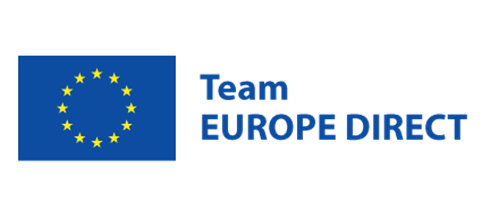 